RENSEIGNEMENTS GÉNÉRAUXDate : 			Signature : 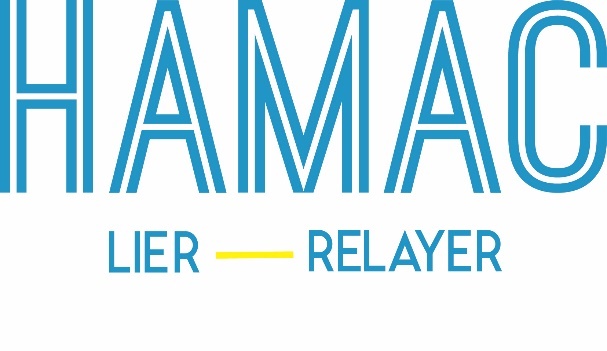 